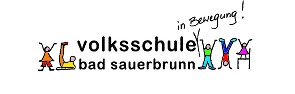 EinladungSchulfestAlle Eltern, Omas und Opas, Verwandte, Freunde und interessierte Bad Sauerbrunner sind herzlich eingeladen!Freitag, 24. Juni 202216 Uhr im SchulgartenRahmenprogramm gestaltet von den VolksschulkindernFür Speisen und Getränke ist gesorgt!Wir freuen uns auf Ihr/Euer Kommen!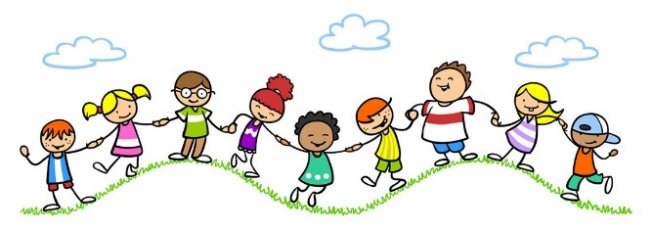 